О внесении изменений в Территориальную программу государственных гарантий бесплатного оказания гражданам медицинской помощи на территории Пензенской области на 2021 год и на плановый период 2022 и 2023 годов, 
утвержденную постановлением Правительства 
Пензенской области от 29.12.2020 № 946-пП (с последующими изменениями)В целях приведения нормативного правового акта в соответствие 
с действующим законодательством, руководствуясь Законом Пензенской области от 22.12.2005 № 906-ЗПО "О Правительстве Пензенской области" 
(с последующими изменениями), Правительство Пензенской области 
п о с т а н о в л я е т:1. Внести в Территориальную программу государственных гарантий бесплатного оказания гражданам медицинской помощи на территории Пензенской области на 2021 год и на плановый период 2022 и 2023 годов (далее - Программа), утвержденную постановлением Правительства Пензенской области от 29.12.2020 № 946-пП "О Территориальной программе государственных гарантий бесплатного оказания гражданам медицинской помощи на территории Пензенской области на 2021 год и на плановый период 2022 и 2023 годов" 
(с последующими изменениями), следующие изменения:1.1. В разделе 2 "Перечень заболеваний (состояний) и перечень видов, форм и условий медицинской помощи, оказываемой гражданам без взимания 
с них платы за счет средств бюджетных ассигнований бюджета Пензенской области и средств бюджета Территориального фонда обязательного медицинского страхования Пензенской области" Программы:1.1.1. в подпункте 2.3.2 пункта 2.3:1.1.1.1. после абзаца сорок девятого дополнить абзацами следующего содержания:"С 1 июля 2021 года в дополнение к профилактическим медицинским осмотрам и диспансеризации граждане, переболевшие новой коронавирусной инфекцией (COVID-19), вправе пройти углубленную диспансеризацию, включающую исследования и иные медицинские вмешательства по перечню, который приведен в приложении № 6 (далее - углубленная диспансеризация).Углубленная диспансеризация также может быть проведена по инициативе гражданина, в отношении которого отсутствуют сведения о перенесенном заболевании новой коронавирусной инфекцией (COVID-19).Перечень медицинских организаций, осуществляющих углубленную диспансеризацию, и порядок их работы размещаются:в отношении медицинских организаций, подведомственных Министерству здравоохранения Пензенской области, на его официальном сайте 
в информационно-телекоммуникационной сети "Интернет", а также на едином портале государственных и муниципальных услуг (функций) (далее - единый портал);в отношении федеральных медицинских организаций - федеральным органом исполнительной власти, осуществляющим функции и полномочия учредителя медицинской организации, на его официальном сайте 
в информационно-телекоммуникационной сети "Интернет", а также на едином портале.Порядок направления граждан на прохождение углубленной диспансеризации, включая категории граждан, проходящих углубленную диспансеризацию в первоочередном порядке, устанавливается Министерством здравоохранения Российской Федерации.Медицинские организации, в том числе подведомственные федеральным органам исполнительной власти и имеющие прикрепленный контингент, 
в соответствии с порядком направления граждан на прохождение углубленной диспансеризации, включая категории граждан, проходящих углубленную диспансеризацию в первоочередном порядке, формируют перечень граждан, подлежащих углубленной диспансеризации, и направляют его в ТФОМС, который доводит указанный перечень до страховых медицинских организаций, в которых застрахованы граждане, подлежащие углубленной диспансеризации.Информирование граждан о возможности пройти углубленную диспансеризацию осуществляется с привлечением страховых медицинских организаций с использованием единого портала, сети радиотелефонной связи (смс-сообщения) и иных доступных средств связи.Запись граждан на углубленную диспансеризацию осуществляется в установленном порядке, в том числе с использованием единого портала.Медицинские организации организуют прохождение углубленной диспансеризации гражданином из расчета выполнения всех исследований и иных медицинских вмешательств первого этапа углубленной диспансеризации в соответствии с пунктом 1 приложения №6 к Программе в течение одного дня.По результатам углубленной диспансеризации в случае выявления 
у гражданина хронических неинфекционных заболеваний, в том числе связанных с перенесенной новой коронавирусной инфекцией (COVID-19), гражданин в установленном порядке ставится на диспансерное наблюдение, при наличии показаний ему оказывается соответствующее лечение и медицинская реабилитация в порядке, установленном Министерством здравоохранения Российской Федерации, предоставляются лекарственные препараты 
в соответствии с законодательством Российской Федерации.Федеральный фонд обязательного медицинского страхования осуществляет взаимодействие с ТФОМС, в том числе по вопросам осуществления мониторинга прохождения углубленной диспансеризации и ее результатов.";1.1.1.2. абзацы пятидесятый и пятьдесят первый изложить в новой редакции:"При необходимости для проведения медицинских исследований в рамках прохождения профилактических медицинских осмотров и диспансеризации, 
в том числе углубленной, могут привлекаться медицинские работники медицинских организаций, оказывающих специализированную медицинскую помощь.Оплата труда медицинских работников по проведению профилактических медицинских осмотров, в том числе в рамках диспансеризации, включая углубленную диспансеризацию, осуществляется в соответствии с трудовым законодательством Российской Федерации с учетом работы за пределами установленной для них продолжительности рабочего времени.";1.1.2. в абзаце тринадцатом подпункта 2.3.6 пункта 2.3 после слов 
"Оплата профилактических медицинских осмотров, в том числе в рамках диспансеризации," дополнить словами "за исключением углубленной диспансеризации,";1.1.3. после абзаца тринадцатого подпункта 2.3.6 пункта 2.3 дополнить текстом следующего содержания:"При оплате медицинской помощи, оказанной в амбулаторных условиях, при проведении углубленной диспансеризации в соответствии с порядком проведения профилактического медицинского осмотра и диспансеризации определенных групп взрослого населения, утвержденным Министерством здравоохранения Российской Федерации, применяются следующие способы оплаты:- за комплексное посещение в рамках проведения I этапа углубленной диспансеризации, включающее исследования и медицинские вмешательства: измерение насыщения крови кислородом (сатурация) в покое, проведение спирометрии или спирографии, общий (клинический) анализ крови развернутый, биохимический анализ крови (включая исследование уровня холестерина, уровня липопротеинов низкой плотности, С-реактивного белка, определение активности аланинаминотрансферазы в крови, определение активности аспартатаминотрансферазы в крови, определение активности лактатдегидрогеназы в крови, исследование уровня креатинина в крови);- за единицу объема оказания медицинской помощи - за медицинскую услугу, используется при оплате отдельных диагностических (лабораторных) исследований при проведении I этапа углубленной диспансеризации (определение концентрации Д-димера в крови, проведение теста с 6-минутной ходьбой);- за единицу объема оказания медицинской помощи - за медицинскую услугу, используется при оплате отдельных диагностических (лабораторных) исследований при проведении II этапа углубленной диспансеризации (эхокардиографии, компьютерной томографии легких, дуплексного сканирования вен нижних конечностей).".1.2. Программу дополнить приложением № 6 "Перечень исследований и иных медицинских вмешательств, проводимых в рамках углубленной диспансеризации" следующего содержания:"Приложение № 6к Программе,утвержденной постановлениемПравительства Пензенской областиот 29 декабря 2020 г. №946-пППеречень исследований и иных медицинских вмешательств, проводимых 
в рамках углубленной диспансеризации1. Первый этап углубленной диспансеризации проводится в целях выявления у граждан, перенесших новую коронавирусную инфекцию COVID-19, признаков развития хронических неинфекционных заболеваний, факторов риска их развития, а также определения медицинских показаний к выполнению дополнительных обследований и осмотров врачами-специалистами для уточнения диагноза заболевания (состояния) на втором этапе диспансеризации и включает 
в себя:а) измерение насыщения крови кислородом (сатурация) в покое;б) тест с 6-минутной ходьбой (при исходной сатурации кислорода крови 
95 процентов и больше в сочетании с наличием у гражданина жалоб на одышку, отеки, которые появились впервые или повысилась их интенсивность);в) проведение спирометрии или спирографии;г) общий (клинический) анализ крови развернутый;д) биохимический анализ крови (включая исследования уровня холестерина, уровня липопротеинов низкой плотности, С-реактивного белка, определение активности аланинаминотрансферазы в крови, определение активности аспартатаминотрансферазы в крови, определение активности лактатдегидрогеназы в крови, исследование уровня креатинина в крови);е) определение концентрации Д-димера в крови у граждан, перенесших среднюю степень тяжести и выше новой коронавирусной инфекции (COVID-19);ж) проведение рентгенографии органов грудной клетки (если не выполнялась ранее в течение года);з) прием (осмотр) врачом-терапевтом (участковым терапевтом, врачом общей практики).2. Второй этап диспансеризации проводится в целях дополнительного обследования и уточнения диагноза заболевания (состояния) и включает в себя:а) проведение эхокардиографии (в случае показателя сатурации в покое 
94 процента и ниже, а также по результатам проведения теста с 6-минутной ходьбой);б) проведение компьютерной томографии легких (в случае показателя сатурации в покое 94 процента и ниже, а также по результатам проведения теста 
с 6-минутной ходьбой);в) дуплексное сканирование вен нижних конечностей (при наличии показаний по результатам определения концентрации Д-димера в крови).".2. Настоящее постановление вступает в силу со дня официального опубликования и распространяется на правоотношения, возникшие с 1 июля 2021 года.3. Настоящее постановление действует в части, не противоречащей законам Пензенской области о бюджете Пензенской области и о бюджете Территориального фонда обязательного медицинского страхования Пензенской области на очередной финансовый год и плановый период.4. Настоящее постановление опубликовать в газете "Пензенские губернские ведомости" и разместить (опубликовать) на "Официальном интернет-портале правовой информации" (www.pravo.gov.ru) и на официальном сайте Правительства Пензенской области в информационно-телекоммуникационной сети "Интернет".5. Контроль за исполнением настоящего постановления возложить на заместителя Председателя Правительства Пензенской области, координирующего вопросы здравоохранения.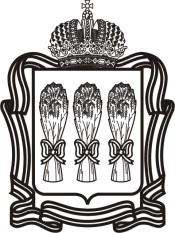 ПРАВИТЕЛЬСТВО ПЕНЗЕНСКОЙ ОБЛАСТИП О С Т А Н О В Л Е Н И Е12 июля 2021 г.№413-пПг.Пензаг.Пензаг.Пензаг.ПензаВременно исполняющий обязанности Губернатора Пензенской области   О.В. Мельниченко